Additional file 2 Table S1 Demographic, anatomic, prior treatment, and mutational information from patient-derived, short-term melanoma cell cultures.  Cells originated from patients with a mean age of 62 years ±10 standard deviation, 80% were male, 44% were BRAF mutated, 25% were NRAS mutated, and of those derived from brain metastases, 15% had steroids within 24 hours prior to pre-resection MRI, and 46% had ≥1 prior systemic therapy.  Mutational status did not impact TEER changes in the in vitro BBB model (P>0.99, Fisher’s exact test).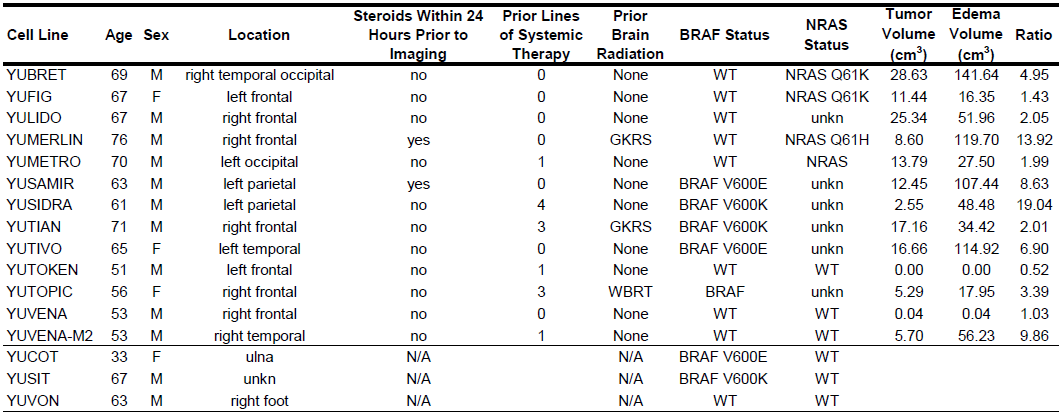 